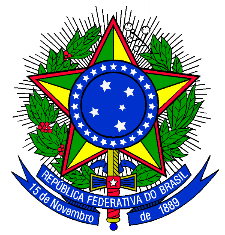 MINISTÉRIO DA EDUCAÇÃOUNIVERSIDADE FEDERAL DO PIAUÍCENTRO DE CIÊNCIAS HUMANAS E LETRASPROGRAMA DE PÓS-GRADUAÇÃO EM FILOSOFIACampus Universitário Ministro Petrônio Portela – Bairro IningaCEP 64.049-550 – Teresina - PI   Fone/Fax: (86) 3237-1134Documentos necessários para solicitação de DiplomaCÓPIA DO DIPLOMA E HISTÓRICO DA GRADUAÇÃOCÓPIA DO RG E CPFNADA CONSTA DA BIBLIOTECA CENTRAL CARLOSCASTELO BRANCO1 CÓPIA IMPRESSA EM CAPA DURA COR VERDE ESCURO1 CÓPIA GRAVADA EM CD ARQUIVO PDF EM CAPA DE DVD ( ACESSE AO  LINK http://ufpi.br/normas-de-trabalhos-academicos)AUTORIZAÇÃO DE DIVULGAÇÃO ( ACESSE  AO LINK http://ufpi.br/normas-de-trabalhos-academicos)Após a defesa o aluno tem até 60 dias para entrega da documentação acima, na secretaria do PPGFIL, que será encaminhada à PRPG para emissão do diploma.